«Об отчете исполнения бюджета Альшиховского сельского поселения Буинского муниципального района за 2022 год»В соответствии с Уставом Альшиховского сельского поселения Совет Альшиховского сельского поселения решил:1. Утвердить отчет об исполнении бюджета Альшиховского сельского поселения за 2022 год по доходам в сумме 6 898,9 тыс. рублей, по расходам в сумме 6 994,8 тыс. рублей, с превышением расходов над доходами в сумме 95,9 тыс. рублей со следующими показателями:- по доходам бюджета Альшиховского сельского поселения по кодам классификации доходов бюджетов за 2022 год согласно приложению 1 к настоящему Решению;- расходов бюджета Альшиховского сельского поселения по ведомственной структуре расходов бюджета согласно приложению 2 к настоящему Решению;- расходов бюджета Альшиховского сельского поселения по разделам и подразделам бюджетов за 2022 год согласно приложению 3 к настоящему Решению;- по источникам финансирования дефицита бюджета Альшиховского сельского поселения по кодам классификации источников финансирования дефицита бюджетов за 2022 год согласно приложению 4 к настоящему Решению.2. Разместить настоящее Решение о проекте исполнении бюджета Альшиховского сельского поселения за 2022 год на официальном сайте Буинского муниципального района в сети «Интернет» и обнародовать путем размещения на информационных стендах в Альшиховском сельском доме культуры.3. Контроль за исполнением настоящего Решения возложить на постоянную комиссию по бюджетно-финансовым вопросам. Глава Альшиховского  сельского поселения                                                                А.П. Андреев                                             Доходы бюджета Альшиховского сельского поселения Буинского муниципального района Республики Татарстан по кодам классификации доходов бюджета за 2022 год                                                                                                                                     (тыс. рублей)Расходы бюджета по ведомственной структуре расходов бюджета Альшиховского сельского поселенияБуинского муниципального района Республики Татарстан за 2022 год                                                                                                                                      (тыс.рублей)Расходы бюджета Альшиховского сельского поселенияБуинского муниципального района Республики Татарстан по разделам и подразделам бюджетов за 2022 год                                                                                                                                      (тыс.рублей)РЕСПУБЛИКА ТАТАРСТАНБУИНСКИЙ МУНИЦИПАЛЬНЫЙ РАЙОНСОВЕТ АЛЬШИХОВСКОГО СЕЛЬСКОГО ПОСЕЛЕНИЯ                                                                                                                                                                                                        РЕСПУБЛИКА ТАТАРСТАНБУИНСКИЙ МУНИЦИПАЛЬНЫЙ РАЙОНСОВЕТ АЛЬШИХОВСКОГО СЕЛЬСКОГО ПОСЕЛЕНИЯ                                                                                                                                                                                                        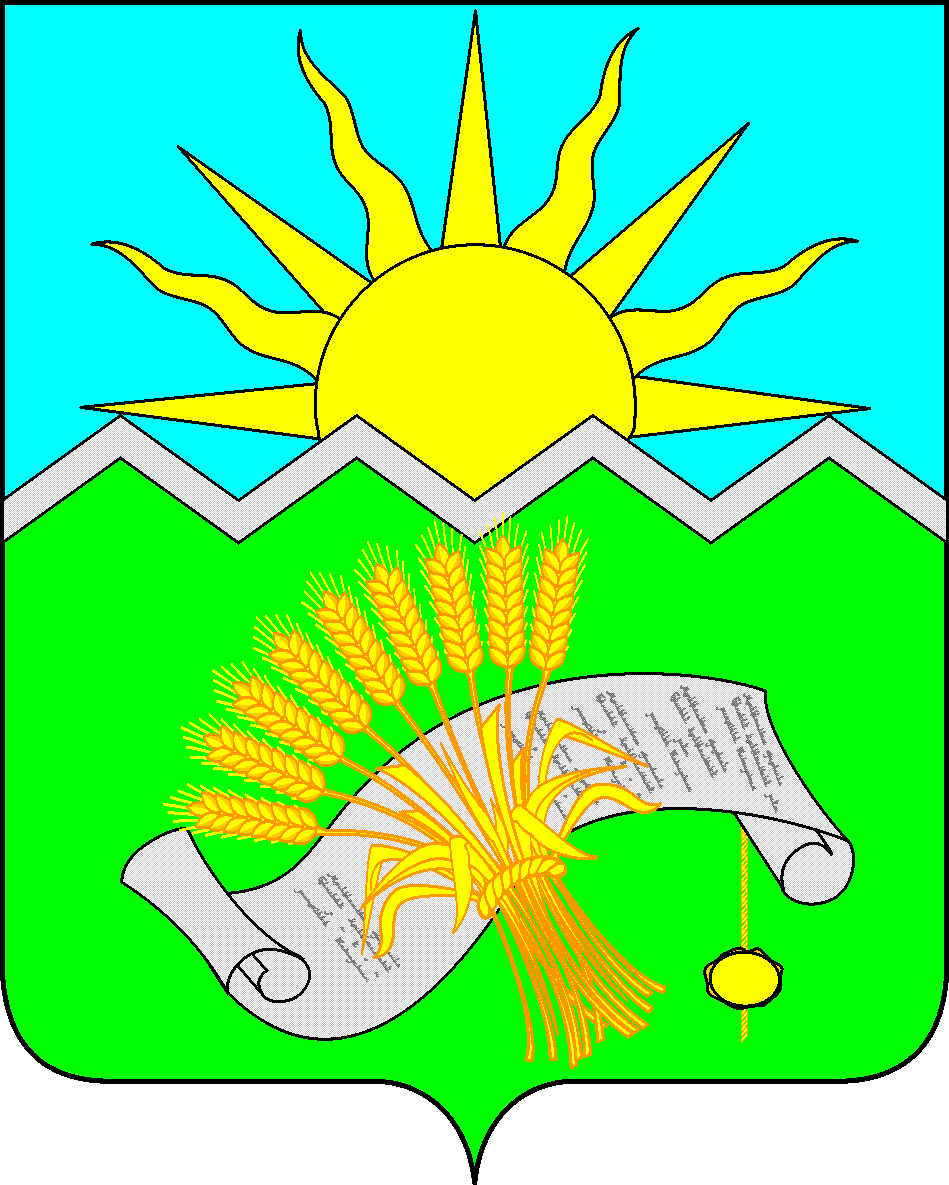 ТАТАРСТАН РЕСПУБЛИКАСЫБУА МУНИЦИПАЛЬ РАЙОНЫАЛШИХ АВЫЛ ЖИРЛЕГЕ СОВЕТЫТАТАРСТАН РЕСПУБЛИКАСЫБУА МУНИЦИПАЛЬ РАЙОНЫАЛШИХ АВЫЛ ЖИРЛЕГЕ СОВЕТЫРЕШЕНИЕ05 мая 2023 года                                                                                          РЕШЕНИЕ05 мая 2023 года                                                                                          КАРАР	       № 66-1КАРАР	       № 66-1Приложение 1                                                                                        к решению Совета Альшиховского сельского поселения                                                                                         к решению Совета Альшиховского сельского поселения                                                                                      "Об отчете исполнения бюджета                                                                                      "Об отчете исполнения бюджета                                                                                                                                Альшиховского сельского                                                                                                                                    поселения за 2022 год»№66-1 от 05.05.2023г.                                                                                                                               Альшиховского сельского                                                                                                                                    поселения за 2022 год»№66-1 от 05.05.2023г.НаименованиеКод доходаКассовое исполнениеНАЛОГОВЫЕ И НЕНАЛОГОВЫЕ ДОХОДЫ1 00 00000 00 0000 0001 628,7НАЛОГИ НА ПРИБЫЛЬ, ДОХОДЫ1 01 00000 00 0000 000170,2Налог на доходы физических лиц1 01 02000 01 0000 110170,2НАЛОГИ НА СОВОКУПНЫЙ ДОХОД1 05 00000 00 0000 00030,3Единый сельскохозяйственный налог1 05 03010 01 0000 11030,3НАЛОГИ НА ИМУЩЕСТВО1 06 00000 00 0000 000964,5Налог на имущество физических лиц1 06 01000 00 0000 110119,7Налог на имущество физических лиц, взимаемый по ставкам, применяемым к объектам налогообложения, расположенным в границах сельских поселений1 06 01030 10 0000 110119,7Земельный налог1 06 06000 00 0000 000844,8Земельный налог с организаций, обладающих земельным участком, расположенным в границах сельских поселений 1 06 06033 10 1000 110336,9Земельный налог с физических лиц, обладающих земельным участком, расположенным в границах сельских поселений1 06 06043 10 1000 110507,9Земельный налог (по обязательствам, возникшим до 1 января 2006 года), мобилизуемый на территориях сельских поселений (сумма платежа (перерасчеты, недоимка и задолженность по соответствующему платежу, в том числе по отмененному)1 09 04053 10 0000 110-0,1ГОСУДАРСТВЕННАЯ ПОШЛИНА                   1 08 00000 00 0000 0007,6Государственная пошлина за совершение нотариальных действий должностными лицами органов местного самоуправления, уполномоченными в соответствии с законодательными актами Российской Федерации на совершение нотариальных действий1 08 04020 01 1000 1107,6ДОХОДЫ ОТ ОКАЗАНИЯ ПЛАТНЫХ УСЛУГ ( РАБОТ) И КОМПЕНСАЦИИ ЗАТРАТ ГОСУДАРСТВА1 13 00000 00 0000 00075,1Доходы, поступающие в порядке возмещения расходов, понесенных в связи с эксплуатацией имущества сельских поселений1 13 02065 10 0000 13075,1ПРОЧИЕ НЕНАЛОГОВЫЕ ДОХОДЫ1 17 00000 00 0000 000381,0Средства самообложения граждан, зачисляемые в бюджеты сельских поселений1 17 14030 10 0000 150381,0БЕЗВОЗМЕЗДНЫЕ ПОСТУПЛЕНИЯ2 00 00000 00 0000 0005 270,2Безвозмездные поступления от других бюджетов бюджетной системы 2 02 00000 00 0000 1505 324,8Дотации бюджетам сельских поселений на выравнивание бюджетной обеспеченности из бюджетов муниципальных районов2 02 16001 10 0000 1501 693,1Субвенции бюджетам сельских поселений на осуществление первичного воинского учета на территориях, где отсутствуют военные комиссариаты2 02 35118 00 0000 150110,1Прочие межбюджетные трансферты передаваемые бюджетам сельских поселений2 02 49999 10 0000 1503 521,6Возврат прочих остатков субсидий, субвенций и иных межбюджетных трансфертов, имеющих целевое назначение, прошлых лет из бюджетов сельских поселений2 19 60010 10 0000 150-54,6ВСЕГО ДОХОДОВ6 898,9Приложение 2                                                                                        к решению Совета Альшиховского сельского поселения                                                                                         к решению Совета Альшиховского сельского поселения                                                                                      "Об отчете исполнения бюджета                                                                                      "Об отчете исполнения бюджета                                                                                                                                Альшиховского сельского                                                                                                                                                                                           Альшиховского сельского                                                                                                                                                                                              поселения за 2022 год»№66-1 от 05.05.2023г.                                                                                                                                  поселения за 2022 год»№66-1 от 05.05.2023г.НаименованиеКВСРРЗПРКЦСРКВРКассовое исполнениеИсполнительный комитет Альшиховского сельского поселения Буинского муниципального района  4016 994,8Общегосударственные вопросы401011 403,3Функционирование высшего должностного лица субъекта РФ и муниципального образования4010102787,3Глава муниципального образования40101029900002030787,3Расходы на выплаты персоналу в целях обеспечения выполнения функций государственными (муниципальными) органами, казенными учреждениями, органами управления государственными внебюджетными фондами40101029900002030100787,3Функционирование высших органов исполнительной власти субъектов РФ и муниципальных образований4010104604,7Центральный аппарат40101049900002040604,7Расходы на выплаты персоналу в целях обеспечения выполнения функций государственными (муниципальными) органами, казенными учреждениями, органами управления государственными внебюджетными фондами40101049900002040100443,9Закупка товаров, работ и услуг для государственных (муниципальных) нужд40101049900002040200153,7Иные бюджетные ассигнования401010499000020408007,1Другие общегосударственные вопросы401011311,3Уплата налога на имущество организаций и земельного налога401011399000029502,8Иные бюджетные ассигнования401011399000029508002,8Прочие выплаты401011399000923500,6Иные бюджетные ассигнования401011399000923508000,6Страхование муниципальных служащих401011399000924102,7Закупка товаров, работ и услуг для государственных (муниципальных) нужд401011399000924102002,7Диспансеризация муниципальных служащих401011399000970715,2Закупка товаров, работ и услуг для государственных (муниципальных) нужд401011399000970712005,2Национальная оборона40102110,1Мобилизационная  и вневойсковая подготовка40102039900051180110,1Расходы на выплаты персоналу в целях обеспечения выполнения функций государственными (муниципальными) органами, казенными учреждениями, органами управления государственными внебюджетными фондами4010203990005118010099,8Закупка товаров, работ и услуг для обеспечения государственных (муниципальных)нужд4010203990005118020010,3Национальная экономика40104752,5Дорожное хозяйство (дорожные фонды)40104099900078020200741,0Иные бюджетные ассигнования4010409990007802080011,5Жилищно-коммунальное хозяйство401053 564,6Благоустройство401050399000780003 564,6Уличное освещение40105039900078010494,2Закупка товаров, работ и услуг для обеспечения государственных (муниципальных) нужд40105039900078010200494,2Содержание мест захоронение40105039900078040114,1Закупка товаров, работ и услуг для государственных (муниципальных) нужд40105039900078040200114,1Прочие мероприятия по благоустройству городских округов и поселений401050399000780502 956,3Закупка товаров, работ и услуг для государственных (муниципальных) нужд401050399000780502002 928,1Иные бюджетные ассигнования4010503990007805080028,2Культура, кинематография401 08011 161,5Культура401080108000000001 148,5Обеспечение деятельности клубов и культурно-досуговых центров401080108401440911 148,5Расходы на выплаты персоналу в целях обеспечения выполнения функций государственными (муниципальными) органами, казенными учреждениями, органами управления государственными внебюджетными фондами40108010840144091100442,0Закупка товаров, работ и услуг для государственных (муниципальных) нужд40108010840144091200676,1Иные бюджетные ассигнования4010801084014409180030,4Прочие межбюджетные трансферты4010801990002560050013,0Прочие межбюджетные трансферты общего характера401140399000208602,8Перечисления другим бюджетам бюджетной системы Российской Федерации401140399000208605002,8Всего расходов6 994,8   Приложение 3                                                                                        к решению Совета Альшиховского  сельского поселения                                                                                         к решению Совета Альшиховского  сельского поселения                                                                                      "Об отчете исполнения бюджета                                                                                      "Об отчете исполнения бюджета                                                                                                                                Альшиховского сельского                                                                                                                                                                                           Альшиховского сельского                                                                                                                                                                                              поселения за 2022 год»№66-1 от 05.05.2023г.                                                                                                                                  поселения за 2022 год»№66-1 от 05.05.2023г.НаименованиеРЗПРКассовое исполнениеОбщегосударственные вопросы01001 403,3Функционирование высшего должностного лица субъекта Российской Федерации и муниципального образования0102787,3Функционирование высших органов исполнительной власти субъектов Российской Федерации, местных администраций0104604,7Другие общегосударственные вопросы011311,3Мобилизационная  и вневойсковая подготовка0203110,1Дорожное хозяйство (дорожные фонды)0409752,5Благоустройство05033 564,6Культура08011 161,5Прочие межбюджетные трансферты общего характера14032,8Всего расходов6 994,8ИСТОЧНИКИИСТОЧНИКИИСТОЧНИКИИСТОЧНИКИИСТОЧНИКИфинансирования дефицита бюджета Альшиховского СПБуинского муниципального района Республики Татарстан за 2022 годфинансирования дефицита бюджета Альшиховского СПБуинского муниципального района Республики Татарстан за 2022 годфинансирования дефицита бюджета Альшиховского СПБуинского муниципального района Республики Татарстан за 2022 годфинансирования дефицита бюджета Альшиховского СПБуинского муниципального района Республики Татарстан за 2022 годфинансирования дефицита бюджета Альшиховского СПБуинского муниципального района Республики Татарстан за 2022 год (тыс. рублей) (тыс. рублей)Наименование показателяКод бюджетной классификацииКод бюджетной классификацииКод бюджетной классификацииКод бюджетной классификацииКод бюджетной классификацииКассовоеисполнениеКассовоеисполнениеНаименование показателяАдминистратор поступленийАдминистратор поступленийИсточников финансирования дефицита бюджетаИсточников финансирования дефицита бюджетаИсточников финансирования дефицита бюджетаКассовоеисполнениеКассовоеисполнениеКассовоеисполнениеКассовоеисполнениеИсточники финансирования дефицита бюджетов95,995,9Остатки средств бюджетов31431401 05 00 00 00 0000 00001 05 00 00 00 0000 00001 05 00 00 00 0000 00095,995,9Увеличение  остатков средств бюджетов31431401 05 00 00 00 0000 50001 05 00 00 00 0000 50001 05 00 00 00 0000 500-6 898,9-6 898,9Увеличение прочих остатков средств бюджетов31431401 05 02 01 00 0000 51001 05 02 01 00 0000 51001 05 02 01 00 0000 510-6 898,9-6 898,9Увеличение прочих остатков денежных средств бюджетов31431401 05 02 01 00 0000 51001 05 02 01 00 0000 51001 05 02 01 00 0000 510-6 898,9-6 898,9Увеличение прочих остатков денежных средств бюджетов поселений31431401 05 02 01 10 0000 51001 05 02 01 10 0000 51001 05 02 01 10 0000 510-6 898,9-6 898,9Уменьшение остатков средств бюджетов31431401 05 00 00 00 0000 00001 05 00 00 00 0000 00001 05 00 00 00 0000 0006 994,86 994,8Уменьшение прочих остатков средств бюджетов31431401 05 02 01 00 0000 61001 05 02 01 00 0000 61001 05 02 01 00 0000 6106 994,86 994,8Уменьшение прочих остатков денежных средств бюджетов31431401 05 02 01 00 0000 61001 05 02 01 00 0000 61001 05 02 01 00 0000 6106 994,86 994,8Уменьшение прочих остатков денежных средств бюджетов поселений31431401 05 02 01 10 0000 61001 05 02 01 10 0000 61001 05 02 01 10 0000 6106 994,86 994,8